Patient questionnairefor Dr David Mckenzie	Licensed doctors are expected to seek feedback from colleagues and patients and review and act upon that feedback where appropriate.The purpose of this exercise is to provide doctors with information about their work through the eyes of those they work with and treat, and is intended to help inform their further development.Please do not write your name on this questionnaire.Please base your answers only on the consultation you have had today.Please mark the box like this   X    with a ball point pen. If you change your mind just cross out your old response and make your new choice.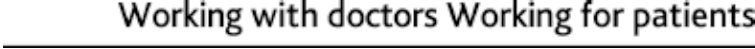 Please write today’s date here:                   /              /1      Are you filling in this questionnaire for:Yourself                           Your child                              Your spouse or partner                       Another relative or friendIf you are filling this in for someone else, please answer the following questions from the patient’s point of view.2      Which of the following best describes the reason you saw the doctor today? (Please tick all the boxes that apply)To ask for advice                                   Because of an ongoing problem               For treatment (including prescriptions) 
Because of a one-off  problem              For a routine check                                   Other (please give details)3      On a scale of 1 to 5, how important to your health and wellbeing was your reason for visiting the doctor today?Not very important                                                                                                                                                          Very important1                                                 2                                                 3                                         4                                  54      How good was your doctor today at each of the following? (Please tick one box in each line)Poor            Less than         Satisfactory        Good                 Very               Does not satisfactory	good                  applya      Being politeb      Making you feel at easec     Listening to youd     Assessing your medical conditione     Explaining your condition and treatmentf     Involving you in decisions about yourtreatmentg     Providing or arranging treatment for you5     Please decide how strongly you agree or disagree with the following statements by ticking one box in each line.Strongly disagree             Disagree           Neutral              Agree             Strongly agree       Does not apply a     This doctor willkeep information about me confidentialb     This doctor is honestand trustworthy6     I am confident about this doctor’s ability to provide care                           Yes                  No7     I would be completely happy to see this doctor again                                 Yes                  No8     Was this visit with your usual doctor?                                                           Yes                  No9     Please add any other comments you want to make about this doctor.Please note: No patients will be identified when this information is given to the doctor.The next questions will provide the doctor with some basic information about who took part in the survey. If you are filling this in on behalf of a child or a patient with a disability, please provide details about the patient.10     Are you:                                                      Female                                           Male11     Age:                         Under 15                    15–20                        21–40                       40–60                      60 or over12	What is your ethnic group? Please choose one section from a to e, and then tick the appropriate box to indicate your cultural background.a     White                  b     Mixed                       c     Asian or Asian British    d    Black or Black British    e  Chineseorother ethnic groupBritish                         White and Black              Indian                                    Caribbean                              ChineseCaribbeanIrish                             White and Black              Pakistani                                 African                                  Any otherAfricanAny other white          White and Asian              Bangladeshi                             Any other Blackbackground                                                                                                         backgroundAny other Mixed              Any other Asian background                      backgroundThe GMC is a charity registered in England and Wales (1089278) and Scotland SCO37750) GMC/PQ/0315